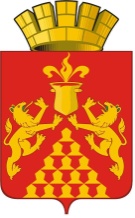 Дума  городского  округа  Красноуральскседьмого созываРЕШЕНИЕот  29 сентября  2017 года  № 12город КрасноуральскОб исполнении бюджета городского округа Красноуральск за первое полугодие 2017 годаВ соответствии со статьями 9, 264.2 Бюджетного кодекса Российской Федерации, статьёй 44 Положения о бюджетном  процессе в городском округе Красноуральск, утвержденного решением Думы городского округа Красноуральск от 29 августа 2014 года № 302(с изменениями), рассмотрев постановление администрации  городского округа Красноуральск от 25 июля 2017 года № 955 «Об утверждении отчёта об исполнении бюджета городского округа Красноуральск за первое полугодие 2017 года», информацию Контрольного органа городского округа Красноуральск об исполнении бюджета городского округа Красноуральск за первое полугодие 2017 года, Дума городского округа КрасноуральскРЕШИЛА:Информацию Контрольного органа об исполнении бюджета городского округа Красноуральск за первое полугодие 2017  года принять к сведению (прилагается). Администрации городского округа (и.о. главы городского округа Красноуральск С.Н.Макаровой):обеспечить контроль за целевым и эффективным использованием средств местного бюджета;принять меры к недопущению роста кредиторской задолженности в 2017 году;в первоочередном порядке направлять средства местного бюджета на выплату заработной платы работникам муниципальных учреждений и оплату коммунальных услуг;осуществлять мероприятия по оптимизации расходов бюджета в 2017 году.Настоящее решение вступает в силу со дня его обнародования.Разместить настоящее решение на официальном сайте Думы городского округа Красноуральск в сети Интернет: www.dumakrur.ru.Контроль исполнения настоящего решения возложить на постоянную депутатскую комиссию по экономической политике и бюджету (Грибов В.В.)Председатель Думыгородского округа Красноуральск                                                            А.В. МедведевИ.о. главыгородского округа Красноуральск                                                          С.Н. МакароваПриложение Утверждено решением Думыгородского округа Красноуральск от 29 сентября 2017 года № 12ИНФОРМАЦИЯКонтрольного органа городского округа  Красноуральск об исполнении бюджета городского округа Красноуральск  за первое полугодие 2017 годаВ соответствии с нормами пункта 2 статьи 44 Положения о бюджетном процессе в городском округе Красноуральск, утвержденного решением Думы от 29.08.2014 № 302 (с изменениями, далее – Положение о бюджетном процессе) и подпункта 8.1 пункта 8 Положения о Контрольном органе городского округа Красноуральск, утвержденного решением Думы городского округа Красноуральск (далее – Дума) от 04.12.2014 № 335 (с изменениями), пункта 2.5 раздела 2 плана работы Контрольного органа городского округа Красноуральск  (далее – Контрольный орган) на 2017 год, утвержденного распоряжением Контрольного органа от 19.12.2016 № 38 (с изменениями), Контрольным органом подготовлена информация об исполнении бюджета городского округа Красноуральск за первое полугодие 2017 года.Отчет об исполнении бюджета городского округа Красноуральск за первое полугодие 2017 года (далее – Отчет об исполнении местного бюджета за 1 полугодие, Отчет), согласно требованиям пункта 5 статьи 264.2 Бюджетного кодекса Российской Федерации (далее – БК РФ) и пункта 2 статьи 44 Положения о бюджетном процессе, утвержден постановлением администрации городского округа Красноуральск от 25.07.2017 № 955 «Об утверждении отчета об исполнении бюджета городского округа Красноуральск за первое полугодие 2017 года». Сроки представления утвержденного отчета в Контрольный орган, установленные пунктом 2 статьи 44 Положения о бюджетном процессе, соблюдены.При подготовке информации изучены следующие материалы:- Отчет об исполнении местного  бюджета за 1 полугодие (исх. № 1855-2/экон от 27.07.2017);- постановление администрации  городского округа Красноуральск от 25.07.2017 № 955 «Об утверждении отчета об исполнении бюджета городского округа Красноуральск за первое полугодие 2017 года»;- пояснительная записка;- прочие документы и материалы, представленные вместе с Отчетом.Согласно статье 36 БК РФ Отчет об исполнении местного бюджета за 1 полугодие размещен 25.07.2017 на официальном сайте органов местного самоуправления (http://krur.midural.ru). В соответствии с пунктом 5 статьи 44 Положения о бюджетном процессе Отчет опубликован в газете «Красноуральский рабочий» (№ 30 от 02.08.2017). В отчетном периоде местный бюджет исполнялся в соответствии с решением Думы от 21.12.2016 № 539 «О бюджете городского округа Красноуральск на 2017 год и плановый период 2018 и 2019 годов» (далее – решение о бюджете на 2017 год), сводной бюджетной росписью, утвержденной приказом финансового управления администрации городского округа Красноуральск от 28.12.2016 № 54 (в редакции от 30.06.2017 № 26).В первом полугодии 2017 года были внесены изменения в показатели местного бюджета по решению Думы городского округа Красноуральск от 27.02.2017 № 557, от 10.05.2017 № 581, от 29.06.2017 № 597 (далее – решение Думы № 597). В отчетном периоде бюджет исполнен с профицитом в сумме 19 304,4 тыс. руб. Доходы местного бюджетаДоходы местного бюджета за 1 полугодие 2017 года составили                      399 458,7 тыс. руб., что на 34 308,4 тыс. руб.(9,4 %) больше, чем за 1 полугодие 2016 года (365 150,3 тыс. руб.). Динамика поступления доходов в бюджет городского округа по сравнению с аналогичными показателями 2016 года и плановыми назначениями, утвержденными решением о бюджете на 2017 год, представлена в таблице 1. Таблица 1 (тыс. руб.)                                                                                                   Объем поступлений за январь – июнь 2017 года составили 48,7 % от объема доходов, предусмотренных решением о бюджете на 2017 год, что выше на 2,6 % показателя аналогичного периода 2016 года, который составил 46,1 %.Как следует из представленных данных, в целом исполнение плановых показателей по налоговым и неналоговым доходам составило 165 676,5 тыс. руб. (54,8 %), что на 5 675,6 тыс. руб. меньше, чем за первое полугодие 2016 года.Годовые бюджетные назначения по налоговым доходам исполнены в размере от 13,4 % (по налогу на имущество физических лиц) до 54,0 % (по налогам на товары (работы, услуги), реализуемые на территории РФ).Общая сумма налоговых доходов за первое полугодие 2017 года исполнена на 35 266,9 тыс. руб. меньше, чем за аналогичный период 2016 года, однако по отношению к плановому показателю сумма исполнения за первое полугодие 2017 года (44,9 %) на 0,4 % больше, чем за первое полугодие 2016 года (44,5 %).Сумма налога на доходы физических лиц, поступившая в бюджет городского округа, составила 73 615,7 тыс. руб., что на 35 742,7 тыс. руб. меньше, чем за аналогичный период прошлого года (исполнение за первое полугодие 2017 года составило 43,2 % от планового значения). Снижение поступлений в сравнении с прошлым годом произошло по причине снижения норматива отчислений в местный бюджет на 23,0 %.В местный бюджет поступило 4 062,0 тыс. руб. в виде налога на совокупный доход, что на 105,8 тыс. руб. больше, чем за первое полугодие 2016 года (исполнение  составило 51,4 %).Акцизов по подакцизным товарам (продукции) поступило в размере 2 970,9 тыс. руб., что на 742,0 тыс. руб. меньше, чем за аналогичный период прошлого года (исполнение – 54,0 %). Снижение объема поступлений произошло в связи с сокращением количества налогоплательщиков по акцизам на автомобильный бензин.Исполнение доходов в виде налога на имущество физических лиц составило в первом полугодии 525,3 тыс. руб. (13,4 %), что на 152,7 тыс. руб. больше, чем за аналогичный период 2016 года. Невыполнение плановых показателей связано с тем, что срок уплаты налога приходится на 4 квартал.Сумма земельного налога, поступившая в бюджет городского округа, составила 30 960,0 тыс. руб., что на 1 192,2 тыс. руб. больше, чем за первое полугодие прошлого года (исполнено 50,1 % плановых показателей).Размер государственной пошлины, поступившей в бюджет, составил 1 369,2 тыс. руб., что на 232,9 тыс. руб. меньше, чем за аналогичный период 2016 года (исполнение – 40,2 %). Сокращение поступлений и невыполнение плановых показателей произошло по причине нерегулярности поступления госпошлины по делам, рассматриваемым в судах общей юрисдикции, мировыми судьями. В целом налоговые доходы исполнены в сумме 113 503,1 тыс. руб., или 44,9 % утвержденных показателей.Годовые бюджетные назначения по неналоговым доходам исполнены в размере от 24,0 % (доходы от оказания платных услуг (работ)) до 245,3 % (доходы от продажи материальных и нематериальных активов).В целом по всем видам неналоговых доходов исполнение за первое полугодие 2017 года составило 52 173,4 тыс. руб. (105,2 %), что на 29 591,3 тыс. руб. больше аналогичного периода прошлого года, в том числе:- доходы от использования имущества, находящегося в государственной и муниципальной собственности составили 2 947,5 тыс. руб. или 32,4 % плановых показателей 2017 года, что на 1 021,6 тыс. руб. меньше аналогичного периода 2016 года. Снижение поступлений и невыполнение плановых показателей связано с недополучением местным бюджетом платежей по арендной плате;- доходы от оказания платных услуг (работ) исполнены в размере 58,5 тыс. руб. (24,0 %), что на 92,1 тыс. руб. меньше исполнения указанных доходов за первое полугодие 2016 года. В первом полугодии 2017 года были возвращены в местный бюджет неиспользованные остатки субсидии по питанию детей и средства от благотворительности за 2016 год (поездка в ДСОК «Жемчужина России»);- сумма средств, поступивших в бюджет в виде доходов от продажи материальных и нематериальных активов, составила 1 395,6 тыс. руб. или 245,3 % плановых назначений. Перевыполнение плана произошло в связи с поступлением задолженности прошлых лет, а также в связи с увеличением количества договоров купли-продажи земельных участков;- платежи при пользовании природными ресурсами составили 46 622,7 тыс. руб. или 121,8 % от плановых назначений. Перевыполнение плановых показателей и рост поступлений произошло в связи с поступлением в местный бюджет платежей, доначисленных главным администратором доходов по акту проверки ОАО «Святогор»;- сумма поступивших в бюджет в первом полугодии 2017 года штрафов, санкций, возмещения ущерба составила 1 149,3 тыс. руб. или 80,4 % от утвержденных на год назначений, что на 220,2 тыс. руб. больше исполнения за аналогичный период 2016 года.Исполнение безвозмездных поступлений от других бюджетов бюджетной системы Российской Федерации составило 220 743,6 тыс. руб. или 43,7 % годовых плановых показателей, что на 21 793,7 тыс. руб. больше исполнения за первое полугодие 2016 года.Сумма поступивших в бюджет городского округа дотаций в первом полугодии 2017 года составила 642,0 тыс. руб. или 25,0 % от годовых плановых назначений, что на 360,0 тыс. руб. меньше исполнения за первое полугодие прошлого года.Субсидий поступило на 7 293,8 тыс. руб. больше, чем за аналогичный период прошлого года, исполнение составило 53 713,2 тыс. руб. или 24,6 % от плана.Субвенций – на 16 058,9 тыс. руб. больше, чем за 1 полугодие 2016 года, бюджетные назначения исполнены на 58,7 % в сумме 166 188,4 тыс. руб.Иные межбюджетные трансферты – на 1 199,0 тыс. руб. меньше, исполнение составило 17,8 % в сумме 200,0 тыс. руб.Исполнение по прочим безвозмездным поступлениям составило 100,0 % от плановых показателей в сумме 12 329,8 тыс. руб.Сумма поступлений в виде доходов бюджетов бюджетной системы Российской Федерации от возврата организациями остатков субсидий прошлых лет составила 1 884,5 тыс. руб.В связи с невостребованностью произведен возврат целевых средств 2016 года в областной бюджет в сумме 1 175,7 тыс. руб. Таким образом, удельный вес суммы исполнения налоговых и неналоговых доходов за первое полугодие 2017 года составил 41,5 %, межбюджетных трансфертов – 58,5 %, что на 5,4 % отличается от исполнения              за январь – июнь 2016 года – 46,9 % и 53,1 % соответственно. Основными причинами отклонения остаются: 1) значительное сокращение налоговых доходов  на 35 266,9 тыс. руб., по сравнению с аналогичным периодом 2016 года, связано в основном со снижением поступлений в виде налога на доходы физических лиц в доле местного бюджета в связи с сокращением норматива отчислений по налогу на доходы физических лиц с 50 % в 2016 году до 27 % в 2017 году;2) увеличение неналоговых доходов на 29 591,3 тыс. руб. в основном происходит за счет увеличения платы за негативное воздействие на окружающую среду. За первое полугодие 2017 года в доход бюджета поступило 46 622,7 тыс. руб., что составляет 121,8 % от плана. Перевыполнение плана по доходам произошло в связи с поступлением платежей от ОАО «Святогор», доначисленных главным администратором доходов по акту проверки. 3) увеличение безвозмездных поступлений по сравнению с аналогичным периодом прошлого года составило 21 793,7 тыс. руб. Безвозмездные поступления в сумме 220 743,6 тыс. руб. поступили в объеме фактической потребности, в соответствии с заключенными соглашениями или заявками городского округа. Расходы местного бюджетаРасходы  местного бюджета за первое полугодие2017 года составили 380 154,3 тыс. руб., что на 29 984,3 тыс. руб. или на 8,6 % больше, чем за первое полугодие 2016 года. Исполнение расходов за январь – июнь 2017 годасоставило 42,7 % от утвержденных решением о бюджете на 2017 год (в редакции решения Думы №597) плановых назначений(в 2016 году – 44,9 %).Анализ исполнения плановых назначений местного бюджета по расходам в разрезе разделов бюджетной классификации за первое полугодие 2017 года,  в  сравнении  с  аналогичным  периодом 2016 года представлен в таблице 2. Таблица 2 (тыс. руб.)Из данных таблицы, видно, что исполнение выше общего процента исполнения бюджета по расходам (42,7 %) наблюдается по шести разделам из одиннадцати:45,1 % - «Общегосударственные вопросы»;48,1 % - «Образование»;44,7 % - «Культура, кинематография»;52,6 % - «Социальная политика»;47,8 %  -«Физическая культура и спорт»;45,0 % - «Средства массовой информации».Низкий процент исполнения наблюдается по пяти разделам:- «Национальная безопасность и правоохранительная деятельность» - 27,0%;- «Национальная экономика» - 25,8 %;- «Жилищно-коммунальное хозяйство» - 22,2 %;- «Охрана окружающей среды» - 41,1 %;- «Обслуживание государственного и муниципального долга» - 25,0 %.Причинами исполнения показателей по расходам ниже общего процента исполнения бюджета по расходам стали длительность проведения конкурсных процедур и заключения договоров с исполнителями работ, сезонность отдельных видов работ, необходимость резервирования средств и др.Приоритетным направлением расходования средств бюджета по разделам за первое полугодие 2017 года является социальная сфера (образование, культура, физическая культура и спорт, социальная политика) – 305 279,7 тыс. руб. или 80,3 % в общем объеме кассовых расходов. Согласно Отчету удельный вес фактических расходов на социальную сферу сложился выше запланировано уровня (71,0 %) на 9,3 %, однако исполнение расходов на социальную сферу в первом полугодии 2017 года ниже исполнения за аналогичный период 2016 года, где доля расходов на социальную сферу составила 81,6% общей суммы кассовых расходов. Ведомственной структурой расходов местного бюджета на 2017 год бюджетные ассигнования установлены пяти главным распорядителям средств бюджета городского округа Красноуральск.Исполнение расходов местного бюджета за первое полугодие 2017 года в разрезе главных распорядителей средств бюджета представлено в таблице 3.Таблица 3 (тыс. руб.)Рассмотрев исполнение бюджета за первое полугодие 2017 года по расходам в разрезе главных распорядителей бюджетных средств можно сделать вывод, что исполнение на уровне и выше общего процента исполнения бюджета  по расходам (42,7 %) наблюдается по четырем главным распорядителям бюджетных средств. Муниципальные программыОбщий объем финансирования15 муниципальных программ утвержден решением Думы № 597 в размере 755 365,4 тыс. руб. Бюджетные ассигнования, предусмотренные на финансовое обеспечение выполнения мероприятий муниципальных программ, составляют 84,8 % от общего объема расходов бюджета городского округа, утвержденных решением о бюджете.Информация об исполнении муниципальных программ приведена в таблице 4.Таблица 4 (тыс. руб.)За первое полугодие 2017 года исполнение расходов на реализацию муниципальных программ составило 318 922,0 тыс. руб. или 42,2 % утвержденных бюджетных назначений.Уровень исполнения по муниципальным программам в отчетном периоде составил от 4,5 % утвержденных бюджетных назначений (муниципальная программа «Управление муниципальной собственностью  городского округа Красноуральск» на 2015-2020 годы) до 72,4 % (муниципальная программа «Развитие субъектов малого и среднего предпринимательства в городском округе Красноуральск» на 2015-2020 годы).Не производились расходы по программе «Подготовка градостроительной документации на территорию городского округа Красноуральск» на 2015-2020 годы».Резервный фондОбщая утвержденная сумма резервного фонда на 2017 год составила    1 100,0 тыс. руб. Потребность в средствах резервного фонда в первом полугодии 2017 года не возникала.Дорожный фондВ Дорожный фонд городского округа Красноуральск за первое полугодие 2017 года поступило 2 993,5 тыс. руб. или 54,2 % от годовых назначений в размере 5 524,0 тыс. руб. Расходы исполнены в сумме 12 170,6 тыс. руб. или 25,1 % от годовых назначений в размере 48 550,7 тыс. руб.Источники внутреннего финансирования дефицита бюджета и расходына обслуживание муниципального долгаДанные о выполнении бюджетных назначений по поступлениям из источников внутреннего финансирования дефицита местного бюджета, а также назначений по их погашению за первое полугодие.2017 года приведены в таблице 5.Таблица 5(тыс. руб.)Объем муниципального долга городского округа Красноуральск по состоянию на 01.07.2017 составил 2 092,9 тыс. руб. На обслуживание муниципального долга направлено 1,3 тыс. руб. или 25,5 % от установленного на эти цели объема расходов.В отчетном периоде погашена, согласно графиков погашения, задолженность перед областным бюджетом на сумму 2 992,3 тыс. руб. по кредитам, находящимся на реструктуризации. Кредиты в первом полугодии 2017 года не привлекались в связи с отсутствием необходимости в заемных средствах, отсутствием кассовых разрывов при исполнении местного бюджета.При планируемом годовом дефиците в размере 70 811,0  тыс. руб., по итогам первого полугодия 2017 года сложился профицит в размере 19 304,4 тыс. руб. в основном за счет изменения остатков средств на счетах бюджета (поступления и выбытия).Наименование источников доходовИсполнение за 1 полугодие 2016 годаОбъем доходов на 2017 год (согласно решению Думы №597) Исполнение за 1 полугодие 2017 годаИсполнение за 1 полугодие 2017 годаРост (снижение) поступлений к поступлениям за 1 полугодие 2016 года     (гр.4-гр.2) Наименование источников доходовИсполнение за 1 полугодие 2016 годаОбъем доходов на 2017 год (согласно решению Думы №597) тыс. руб.%Рост (снижение) поступлений к поступлениям за 1 полугодие 2016 года     (гр.4-гр.2) 123456Налоговые доходы, в том числе148 770,0252 878,1113 503,144,9-35 266,9 - налог на доходы физических лиц109 358,4170 396,173 615,743,2-35 742,7 - налог на совокупный доход3 956,27 908,04 062,051,4105,8 - налоги на товары (работы, услуги), реализуемые на территории РФ – акцизы по подакцизным товарам (продукции)3 712,95 501,02 970,954,0-742,0 - налог на имущество физических лиц372,63 913,0525,313,4152,7 - земельный налог29 767,861 752,030 960,050,11 192,2 - государственная пошлина1 602,13 408,01 369,240,2-232,9Неналоговые доходы, в том числе22 582,149 599,252 173,4105,229 591,3- доходы от использования имущества, находящегося в государственной и муниципальной собственности3 969,19 090,02 947,532,4-1 021,6- доходы от оказания платных услуг (работ)150,6244,158,524,0-92,1 - доходы от продажи материальных и нематериальных активов1 986,5569,01 395,6245,3-590,9 - платежи при пользовании природными ресурсами15 546,838 267,146 622,7121,831 075,9 - штрафы, санкции, возмещение ущерба929,11 429,01 149,380,4220,2- прочие неналоговые доходы (невыясненные поступления)0,00,0-0,2--0,2Безвозмездные поступления, в том числе:193 798,2517 726,9233 782,245,239 984,0- дотации1 002,02 569,0642,025,0-360,0- субсидии46 419,4218 455,053 713,224,67 293,8- субвенции150 129,5283 247,7166 188,458,716 058,9- иные межбюджетные трансферты1 399,01 125,4200,017,8-1 199,0- прочие безвозмездные поступления889,112 329,812 329,8100,011 440,7- доходы бюджетов бюджетной системы Российской Федерации от возврата организациями остатков субсидий прошлых лет0,00,01 884,5-1 884,5- возврат остатков субсидий, субвенций и иных межбюджетных трансфертов, имеющих целевое назначение прошлых лет-6 040,80,0-1 175,7 -4 865,1Итого доходов365 150,3820 204,2399 458,748,734 308,4Наименование    расходовИсполнение за 1 полугодие 2016 годаОбъем расходов на 2017 год (согласно решению Думы №597)Исполнение за 1 полугодие 2017 годаИсполнение за 1 полугодие 2017 годаРост (снижение) расходов 
к расходам за  1 полугодие2016 года 
(гр.4-гр.2)Наименование    расходовИсполнение за 1 полугодие 2016 годаОбъем расходов на 2017 год (согласно решению Думы №597)Исполнение за 1 полугодие 2017 годаИсполнение за 1 полугодие 2017 годаРост (снижение) расходов 
к расходам за  1 полугодие2016 года 
(гр.4-гр.2)Наименование    расходовИсполнение за 1 полугодие 2016 годаОбъем расходов на 2017 год (согласно решению Думы №597)тыс. руб.%Рост (снижение) расходов 
к расходам за  1 полугодие2016 года 
(гр.4-гр.2)123456Общегосударственные вопросы26 931,762 239,028 063,545,11 131,8Национальная безопасность и правоохранительная деятельность 1 738,58 102,42 190,127,0451,6Национальная экономика15 779,656 342,714 514,325,8-1 265,3Жилищно-коммунальное хозяйство18 437,7127 645,028 394,322,29 956,6Охрана окружающей среды971,32 631,01 081,141,1109,8Образование224 727,1488 916,5235 134,048,110 406,9Культура, кинематография 21 700,054 473,724 358,644,72 658,6Социальная политика30 168,265 684,734 519,652,64 351,4Физическая культура и спорт9 182,223 575,011 267,547,82 085,3Средства массовой информации530,01 400,0630,045,0100,0Обслуживание государственного и муниципального долга3,75,21,325,0-2,4Итого расходов350 170,0891 015,2380 154,342,729 984,3Код ГРБСНаименование ГРБСОбъем расходов на 2017 год (согласно решению Думы №597)Исполнение за 1 полугодие 2017 годаИсполнение за 1 полугодие 2017 годаОтклонение (гр.4-гр.3)Код ГРБСНаименование ГРБСОбъем расходов на 2017 год (согласно решению Думы №597)Исполнение за 1 полугодие 2017 годаИсполнение за 1 полугодие 2017 годаОтклонение (гр.4-гр.3)Код ГРБСНаименование ГРБСОбъем расходов на 2017 год (согласно решению Думы №597)тыс. руб.%Отклонение (гр.4-гр.3)123456029Красноуральская городская территориальная избирательная комиссия2 790,02 790,0100,00,0901Администрация городского округа Красноуральск873 230,2370 094,742,4-503 135,5912Дума городского округа Красноуральск4 700,02 071,244,1-2 628,8913Контрольный органа городского округа Красноуральск2 495,01 155,246,3-1 339,8919Финансовое управление администрации городского округа Красноуральск7 800,04 043,251,8-3 756,8Итого расходов891 015,2380 154,342,7-510 860,9№ п.пНаименование  муниципальной программыУтвержденные годовые назначения на 2017 год (согласно решению Думы №597)Исполнение за 1 полугодие 2017 года Исполнение за 1 полугодие 2017 года № п.пНаименование  муниципальной программыУтвержденные годовые назначения на 2017 год (согласно решению Думы №597)тыс. руб.%1Муниципальная программа  «Развитие муниципальной службы в городском округе Красноуральск» на 2015-2020 годы840,0433,851,62Муниципальная программа «Повышение безопасности дорожного движения на территории городского округа Красноуральск» на 2015-2020 годы1 264,0201,115,93Муниципальная программа  «Развитие и обеспечение сохранности сети автомобильных дорог на территории городского округа Красноуральск» на 2015-2020 годы47 286,711 969,525,34Муниципальная программа  «Подготовка градостроительной документации на территорию городского округа Красноуральск на 2015-2020 годы»989,70,00,05Муниципальная программа  «Управление муниципальной собственностью  городского округа Красноуральск» на 2015-2020 годы1 516,868,04,56Муниципальная программа  «Информационное общество городского округа Красноуральск» на 2015-2020 годы1 844,4400,721,77Муниципальная программа «Экология и природные ресурсы городского округа Красноуральск» на 2015-2020 годы3 010,81 093,036,38Муниципальная программа  «Социальная поддержка населения городского округа Красноуральск» на 2015-2020 годы1 400,0666,347,69Муниципальная программа «Развитие системы образования в городском округе Красноуральск на 2015-2020 годы»457 082,8218 943,947,910Муниципальная программа «Развитие субъектов малого и среднего предпринимательства в городском округе Красноуральск» на 2015-2020 годы2 109,51 527,672,411Муниципальная программа «Развитие жилищно-коммунального хозяйства и повышение энергетической эффективности в городском округе Красноуральск на 2015-2020 годы»110 992,525 558,523,012Муниципальная программа «Управление финансами  городского округа Красноуральск на 2015-2020 годы»8 440,74 043,347,913Муниципальная программа «Развитие физической культуры и спорта, формирование здорового образа жизни в городском округе Красноуральск на 2015-2020 годы»31 163,314 740,547,314Муниципальная программа «Развитие культуры и молодежной политики городского округа Красноуральск» на 2015-2020 годы79 404,437 127,746,815Муниципальная программа «Безопасность жизнедеятельности населения городского округа Красноуральск» на 2015-2020 годы8 019,82 148,126,8Всего755 365,4318 922,042,2Наименование показателяУтвержденные бюджетные назначения на 2017 годИсполнено в 1 полугодии 2017 годаНеисполненные назначения 1234Кредиты кредитных организаций0,00,00,0Получение кредитов от кредитных организаций0,00,00,0Погашение бюджетом городского округа кредитов0,00,00,0Бюджетные кредиты от других бюджетов бюджетной системы РФ-2 992,3-2 992,30,0Получение кредитов от других бюджетов бюджетной системы РФ5 000,00,05 000,0Погашение бюджетом городского округа кредитов от других бюджетов бюджетной системы РФ-7 992,3-2 992,3-5 000,0Изменение остатков средств на счетах по учету средств бюджета73 803,3-16 312,190 115,4Увеличение прочих остатков  денежных средств  бюджетов городских округов-825 204,2-418 768,7ХУменьшение прочих остатков  денежных средств бюджетов городских округов899 007,5402 456,6ХИсточники внутреннего финансирования дефицита бюджета - всего70 811,0-19 304,490 115,4